Recife, [DATA]Ao:CCD do Programa de Pós-Graduação em Ensino das CiênciasUniversidade Federal Rural de PernambucoA/C Profa. Dra. Monica Lopes Folena AraújoDe: [NOME DO DISCENTE], [TURMA DE INGRESSO](   ) Mestrando (Proficiência em qualquer idioma)(   ) Doutorando (Proficiência em língua inglesa)ASSUNTO: COMPROVAÇÃO E APROVEITAMENTO DE PROFICIÊNCIA EM LÍNGUA ESTRANGEIRA Prezada Coordenadora e demais membros do CCD.Venho apresentar a minha comprovação da proficiência em idioma estrangeiro e solicitar  o aproveitamento junto ao PPGEC.A prova foi realizada no dia [DATA]Pela Instituição [NOME DA INSTITUIÇÃO]Aprovado/a: como nota/conceito [xxxx]Anexar o documento comprobatório, devidamente assinado, pela Instituição de origem, constando a aprovação, com a data de realização não superior a dois anos da abertura do processo junto a UFRPE/PPGEC.ASSINATURA DO REQUERENTE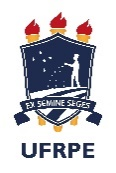 UNIVERSIDADE FEDERAL RURAL DE PERNAMBUCOPROGRAMA DE PÓS-GRADUAÇÃO EM ENSINO DAS CIÊNCIASMESTRADO/DOUTORADO